Aanvraag voor een speelstraatMet dit formulier kunnen buurtbewoners de inrichting van een speelstraat aanvragen, voor één of twee vaste dagen per week, tijdens de paas- of zomervakantie. Wil je op een ander moment een speelstraat organiseren? Doe dan een ‘aanvraag voor een klein/groot evenement’.Je bezorgt dit formulier en de bijlagen ten laatste 3 weken voor de paasvakantie of ten laatste 10 juni (voor de zomervakantie) aan de dienst vrije tijd in het gemeentehuis, Gemeentepark 1, Wuustwezel of je mailt het door naar vrijetijd@wuustwezel.be. Je aanvraag is pas volledig als je volgende bijlagen toevoegt:Twee ingevulde afsprakennota’s tussen speelstraatmeter/-peter en gemeentebestuur WuustwezelUw gegevensDe locatie waarvoor je een aanvraag indientStraatnaam		Straatgedeelte		 volledige straat			 gedeelte van de straat (geef hieronder de huisnummers)				Van nr.	  Tot nr.	 Periode waarvoor je een aanvraag indient paasvakantie 	10 uur – 18 uur zomervakantie	13 uur – 21 uurWelke dag(en)? (max. 2 dagen per week)	Datum 		Handtekening	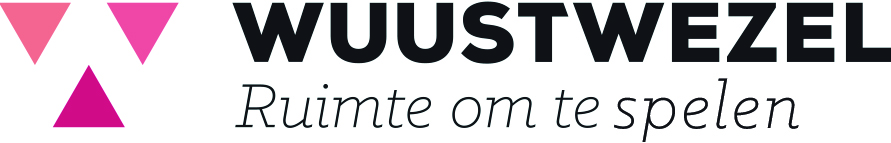 Afsprakennota tussen speelstraatmeters/-peters en gemeentebestuur WuustwezelBIJLAGE BIJ DE AANVRAAG SPEELSTRAATPer speelstraat moeten minstens twee buurtbewoners aangeduid worden die verantwoordelijk zijn voor het plaatsen en opbergen van de hekken. Deze verantwoordelijke buurtbewoners noemen we verder speelstraatmeters en –peters. Zij zijn ook de contactpersonen voor de gemeente.Met dit formulier geef jij je op als kandidaat-speelstraatmeter of –peter. Je bezorgt het aan de aanvrager van de speelstraat. Die voegt het, als verplichte bijlage, bij het aanvraagformulier van de speelstraat.Uw gegevensVerklaringIk verklaar mij bereid:als verantwoordelijke op te treden betreffende de inrichting van een speelstraat in mijn straat;de bewoners op de hoogte te stellen i.v.m. de inrichting van een speelstraat en tenminste volgende zaken te vermelden:de contactgegevens van de verantwoordelijken voor suggesties of opmerkingen;de wettelijke bepalingen van een speelstraat. Zo hebben bestuurders die in de straat wonen wel toegang, mits ze stapvoets rijden en heel voorzichtig zijn;het inrichten van een speelstraat houdt geen automatische kinderopvang in. Het ontslaat de ouders niet van het toezicht op hun kinderen.in overleg met de andere speelstraatmeters en –peters dagelijks bij het aanvangsuur van de speelstraat de speelstraathekken, geleverd door de gemeente Wuustwezel, aan de grenzen van de speelstraat te plaatsen conform de richtlijnen van het gemeentebestuur;in overleg met de andere speelstraatmeters en –peters dagelijks bij het einduur van de speelstraat de speelstraathekken, geleverd door de gemeente Wuustwezel, te verwijderen conform de richtlijnen van het gemeentebestuur;het gemeentebestuur onmiddellijk in te lichten indien ik schade of verdwijning vaststel van/aan de speelstraathekken of de daarop aanwezige verkeersborden;het gemeentebestuur en de andere speelstraatmeters en –peters zo snel mogelijk in te lichten wanneer ik de taak van speelstraatmeter of –peter niet kan waarnemen.Datum 		Handtekening	Afsprakennota tussen speelstraatmeters/-peters en gemeentebestuur WuustwezelBIJLAGE BIJ DE AANVRAAG SPEELSTRAATPer speelstraat moeten minstens twee buurtbewoners aangeduid worden die verantwoordelijk zijn voor het plaatsen en opbergen van de hekken. Deze verantwoordelijke buurtbewoners noemen we verder speelstraatmeters en –peters. Zij zijn ook de contactpersonen voor de gemeente.Met dit formulier geef jij je op als kandidaat-speelstraatmeter of –peter. Je bezorgt het aan de aanvrager van de speelstraat. Die voegt het, als verplichte bijlage, bij het aanvraagformulier van de speelstraat.Uw gegevensVerklaringIk verklaar mij bereid:als verantwoordelijke op te treden betreffende de inrichting van een speelstraat in mijn straat;de bewoners op de hoogte te stellen i.v.m. de inrichting van een speelstraat en tenminste volgende zaken te vermelden:de contactgegevens van de verantwoordelijken voor suggesties of opmerkingen;de wettelijke bepalingen van een speelstraat. Zo hebben bestuurders die in de straat wonen wel toegang, mits ze stapvoets rijden en heel voorzichtig zijn;het inrichten van een speelstraat houdt geen automatische kinderopvang in. Het ontslaat de ouders niet van het toezicht op hun kinderen.in overleg met de andere speelstraatmeters en –peters dagelijks bij het aanvangsuur van de speelstraat de speelstraathekken, geleverd door de gemeente Wuustwezel, aan de grenzen van de speelstraat te plaatsen conform de richtlijnen van het gemeentebestuur;in overleg met de andere speelstraatmeters en –peters dagelijks bij het einduur van de speelstraat de speelstraathekken, geleverd door de gemeente Wuustwezel, te verwijderen conform de richtlijnen van het gemeentebestuur;het gemeentebestuur onmiddellijk in te lichten indien ik schade of verdwijning vaststel van/aan de speelstraathekken of de daarop aanwezige verkeersborden;het gemeentebestuur en de andere speelstraatmeters en –peters zo snel mogelijk in te lichten wanneer ik de taak van speelstraatmeter of –peter niet kan waarnemen.Datum 		Handtekening	Voornaam en naamStraat en nummerPostcode en gemeenteTelefoonnummerE-mailVoornaam en naamStraat en nummerPostcode en gemeenteTelefoonnummerE-mailLocatie waarvoor je de aanvraag indientVoornaam en naamStraat en nummerPostcode en gemeenteTelefoonnummerE-mailLocatie waarvoor je de aanvraag indient